UMTSHEZI MUNICIPALITY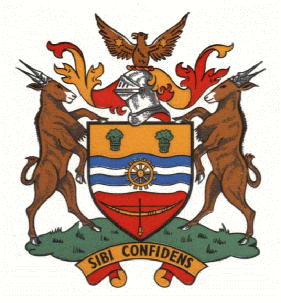 UMTSHEZI MUNISIPALITEITUMKHANDLU WASEMTSHEZINOTICE INVITING SUPPLIERS TO QUOTESuppliers are hereby invited to quote for the construction of thatched gazebos at Wembezi Park.Submission due date: 27/09/2012 at 13:00Kindly make an appointment with Ms Zama Sigaqa during office hours on (036) 342 7866 if there are any queries.Submissions to be made at the municipal finance department officesContact person: Fezeka Mhlanga                   Tel: (036) 342 7835                  Fax: (036) 352 7898               Email: fezeka@mtshezi.co.zaQTYSIZE15m x 3m33m x 2m